ИП Ким Илье Львовичу
ИНН 590416230277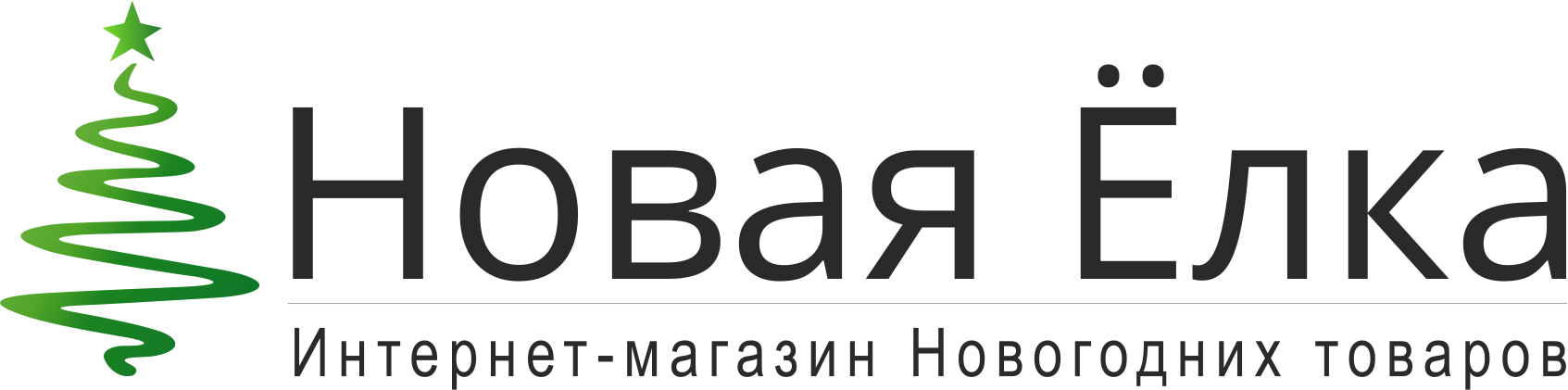 От _______________________________Паспорт №______ серия _____________Адрес_____________________________Телефон___________________________Заявление на возврат товара Мною был приобретен товар по заказу № ________. Наименование товара:1.2. Причина возврата товара: ________________________________________________________________________________________________________________________________________________________________________________На основании вышеизложенного прошу вернуть мне уплаченную денежную сумму в размере __________ руб. (_______________________________________________________________________________________ руб.),               сумма прописьюналичными (только при предоплате наличными)на банковскую карту (только при предоплате заказа через банковскую карту) Реквизиты банковской карты: Наименование банка: _______________________________________________БИК: ________________________________________Р/сч: _________________________________________Номер карты: _________________________________Достоверность данных (ФИО, адрес, паспортные данные) подтверждаю. Дата                                                                                 Подпись